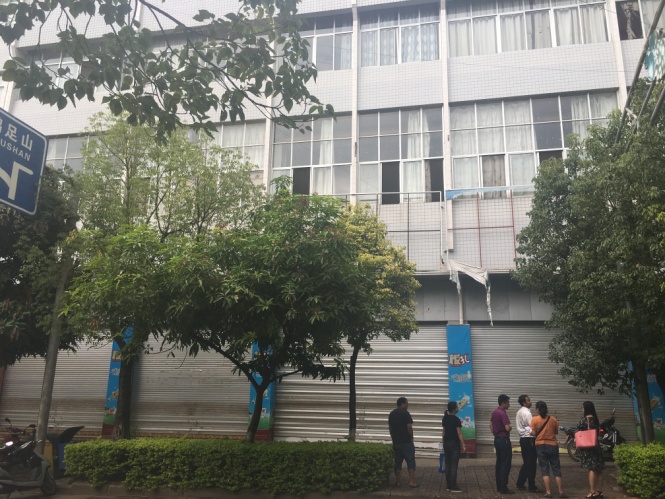 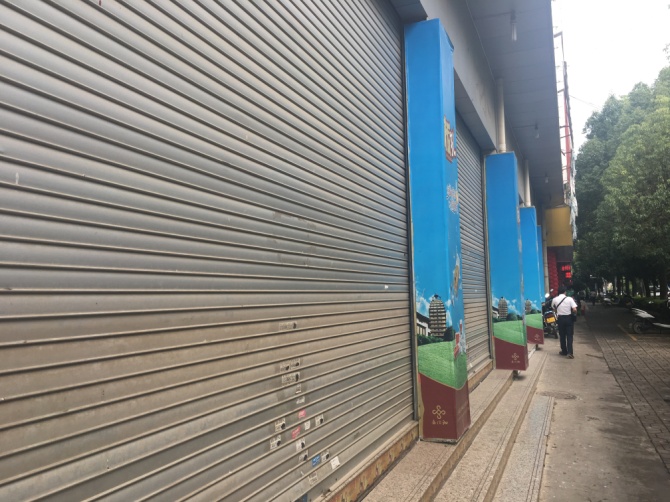 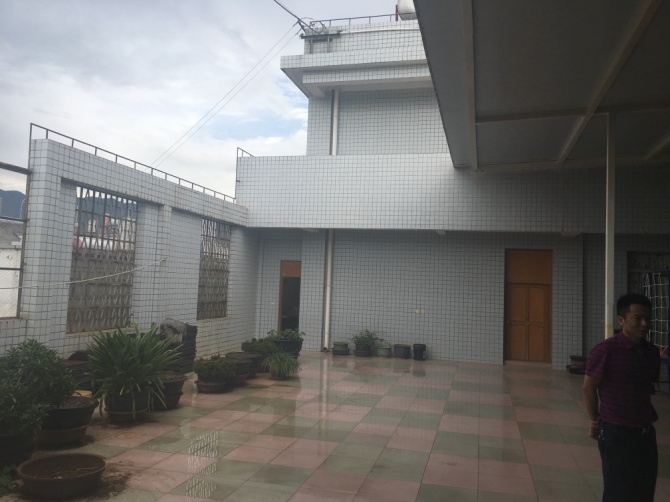 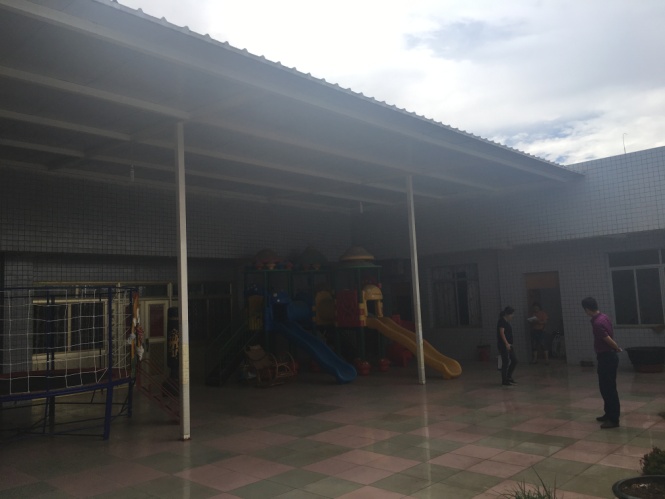 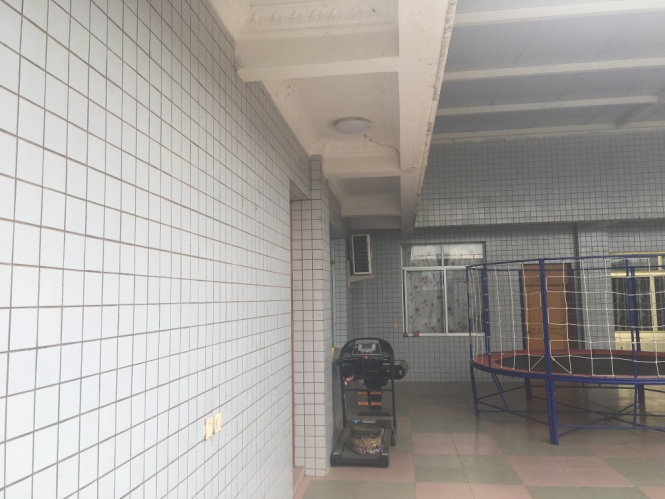 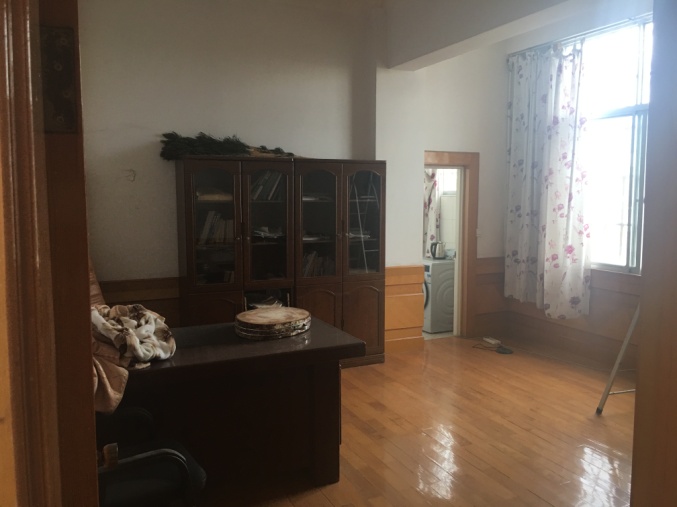 王智、赵新跃、王爱妮所有的位于宾川县金牛镇金牛路旁房地产图片